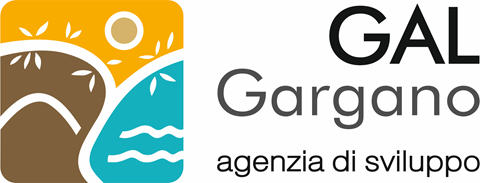 PO FEAMPITALIA       2014/2020MODELLO ATTUATIVODEL GAL GARGANO AGENZIA DI SVILUPPOALLEGATO C.4cDICHIARAZIONE D’INTENTIPER LA COSTITUZIONE DI ATI/ATSSCHEMA TIPODICHIARAZIONE D’INTENTI PER LA COSTITUZIONE DI UN’ASSOCIAZIONE TEMPORANEA D’IMPRESA (ATI)/ASSOCIAZIONE TEMPORANEA DI SCOPO (ATS)Il sottoscritto ______________________ nato il __/__/_____ a ___________ e residente in _________ alla via _____________________, in qualità di Rappresentante Legale della ______________________________;Il sottoscritto ______________________ nato il __/__/_____ a ___________ e residente in _________ alla via _____________________, in qualità di Rappresentante Legale della ______________________________;Il sottoscritto ______________________ nato il __/__/_____ a ___________ e residente in _________ alla via _____________________, in qualità di Rappresentante Legale della ______________________________,PREMESSOche il GAL Gargano ha reso pubblico in data _____________ l’avviso relativo all’Intervento “Intervento 2.1 - S.O.S GARGANO - servizi organizzati e specifici per le imprese, Centro multifunzionale dei prodotti degli ambienti Vallivi”  (in seguito "Avviso");che, ai sensi dell’art. 5 dell’Avviso, hanno titolo a presentare progetti Partenariati già esistenti o appositamente costituiti;che, nel caso di partecipazione di Partenariati non ancora costituiti, i soggetti intenzionati a raggrupparsi sono tenuti a sottoscrivere, ed allegare, una dichiarazione di intenti/impegno a formalizzare l’accordo di partenariato entro 30	 giorni dal provvedimento di ammissione al finanziamento.Tutto ciò premesso le Parti, per il caso in cui il progetto congiuntamente presentato risultasse effettivamente ammesso al finanziamento di cui all’AvvisoSI IMPEGNANO ACostituire il Partenariato relativo al progetto denominato “____________________________________________”, nel rispetto di quanto indicato all’articolo 9 dell’Avviso Parte A - GENERALE, entro 30 giorni dal provvedimento di ammissione al finanziamento;Indicare quale futuro Capofila del Partenariato, la ______________________________, soggetto rientrante nella categoria prevista dall’art. 5 dell’Avviso;Conferire al Capofila, con unico atto il potere di rappresentare l’intera partnership nei confronti dell’Amministrazione referente, diventandone l’unico interlocutore;DICHIARANOche la suddivisione tra i componenti l’ATS avverrà secondo la seguente ripartizione:LUOGO E DATA DI SOTTOSCRIZIONE______________, _______________Per  la _______________________Il legale rappresentante________________________Per  la _______________________Il legale rappresentante________________________Per  la _______________________Il legale rappresentante________________________SoggettoRipartizione attività in percentuale Ripartizione attività in percentuale Ruolo di attività nel progetto(wp)Soggetto€%Ruolo di attività nel progetto(wp)Totale